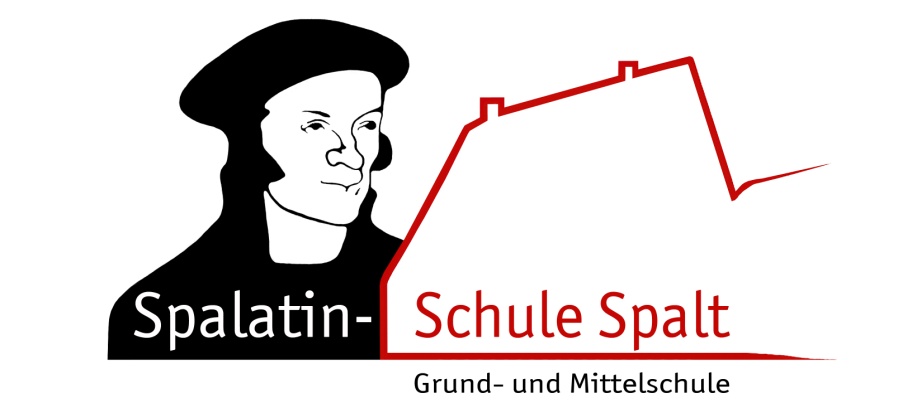 Regeln für die BoulderwandDas Klettern an der Boulderwand erfordert Rücksicht und Vorsicht,                       um Unfallgefahren auszuschließen.                                                                        Dieses Sportgerät war sehr teuer. Behandelt es gut.Bitte zum Klettern ausschließlich die Griffe und Tritte benutzen!Das Überklettern der Boulderwand ist strengstens verboten!Überholt euch beim Klettern nicht!Bedrängt nicht diejenigen, die gerade klettern.Kein Ziehen, kein Schubsen!Stellt euch nicht hinter die Kletternden!Bitte klettert aus Sicherheitsgründen immer herunter und springt nicht von oben herab.Falls ihr doch mal im Notfall abspringen müsst, dann achtet darauf, dass niemand im Weg steht.Stellt keine Gegenstände (Kleidungsstücke, Getränkeflaschen, usw.) in den Kiesbereich der Boulderwand.Falls ihr nur zusehen wollt, dann tut dies bitte außerhalb des Kiesbereichs.Bitte benachrichtigt den Hausmeister oder die Schulleitung, falls ihr Schäden (lockere Griffe, Beschädigungen, usw.) entdeckt.Achtet bitte auf Sauberkeit im Kiesbereich!gez. 29.5.13 Robert Wechsler, Rektor